Publicado en Madrid el 20/06/2022 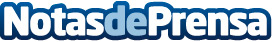 El 19,6% de los puestos de trabajo que cuesta cubrir en nuestro país se aglutina en el sector Transporte y almacenamientoEl Adecco Group Institute, el centro de estudios y divulgación del Grupo Adecco, ha presentado hoy el informe Necesidades del mercado de trabajo, un estudio que aborda las profesiones de difícil cobertura de nuestro país y que está basado en una encuesta lanzada a más de 27.000 empresas representativas del mercado de trabajo españolDatos de contacto:Adecco+34914115868Nota de prensa publicada en: https://www.notasdeprensa.es/el-196-de-los-puestos-de-trabajo-que-cuesta Categorias: Nacional Turismo Logística Recursos humanos Consumo Otras Industrias http://www.notasdeprensa.es